استراتيجية الأركان (الزوايا)الأربعة 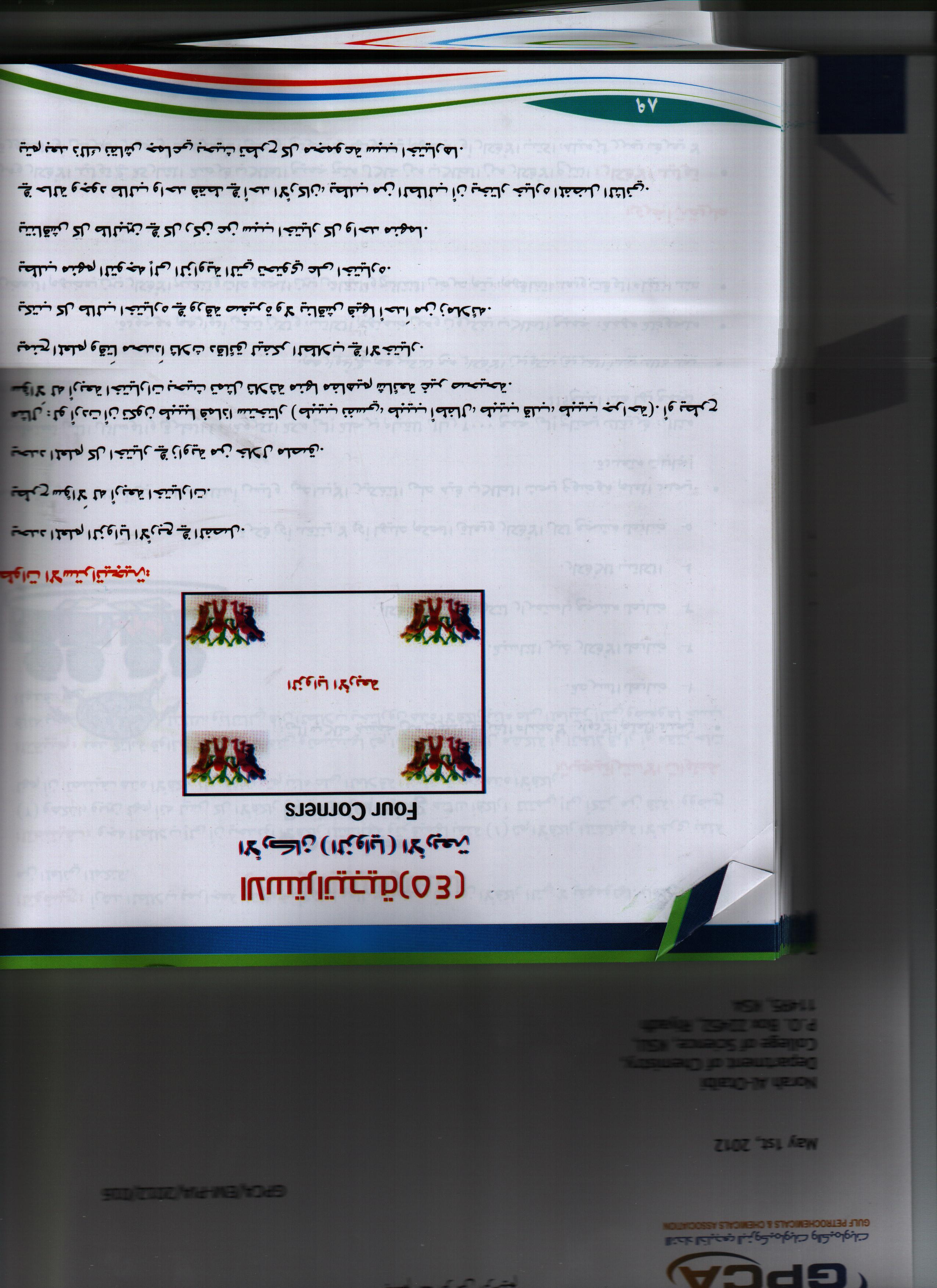 Four Cornersخطوات الاستراتيجية:يحدد المعلم الزوايا الاربع في الفصل .يطرح سؤالا له أربعة اختيارات .يحدد المعلم كل اختيار في زاوية من خلال ملصق ،مثال لو اردت ان تصبح طبيب ماذا ستختار(طبيب نفسي / طبيب اطفال/ طبيب قلب / طبيب جراحة )يمنح المعلم وقتا محددا ثلاث دقائق ليفكر الطلاب في الاختيار .يكتب كل طالب اختياره في ورقة صغيرة ولا يناقش فيها احد من زملائه .يطلب منهم التوجه الى الزاوية التى تحتوي على اختياره .يتناقش كل طالبين في ركن عن سبب اختيار كل واحد منهما .يتم بعد نقاش جماعي بحيث تطرح كل مجموعة سبب اختيارها .تطبيق هذه الاستراتيجية في درس تغيرات المادة  :يتم تحديد الزوايا الاربعة بورقةA4 (مرفق في نهاية الملف ) (تغير فيزيائي / تغير كيميائي / خاصية فيزيائية / خاصية كيميائية )تطرح المعلمة سؤال على الطالبات : صنفي الامثلة التالية بكونها( تغير فيزيائي / تغير كيميائي / خاصية فيزيائية / خاصية كيميائية )احتراق الخشب ذوبان الثلج غليان الماء احتراق الورق صدا الحديدالحديد قابل للطرق و السحب درجة غليان الماء 100 مكثافة الثلج  بحيث يتم طرح كل مثال على الطالبات ثم يمنح دقيقة حتى تفكر الطالبة و دقيقة حتى تتوجه الى الركن الذي ينتمى اليه هذا المثال ..........مثل احتراق الخشب تتوجه الطالبة الى تغيير كيميائي .كل مجموعة تتناقش باجاباتها لمدة دقيقة ثم تتحدث متحدثة باسم المجموعة موضحة سبب اختيارها لهذا الركن .يتم بعدها طرح المثال الثاني وهو ذوبان الثلج و تعاد الطريقة  وهكذا .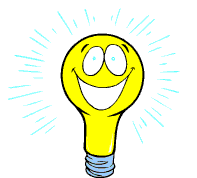 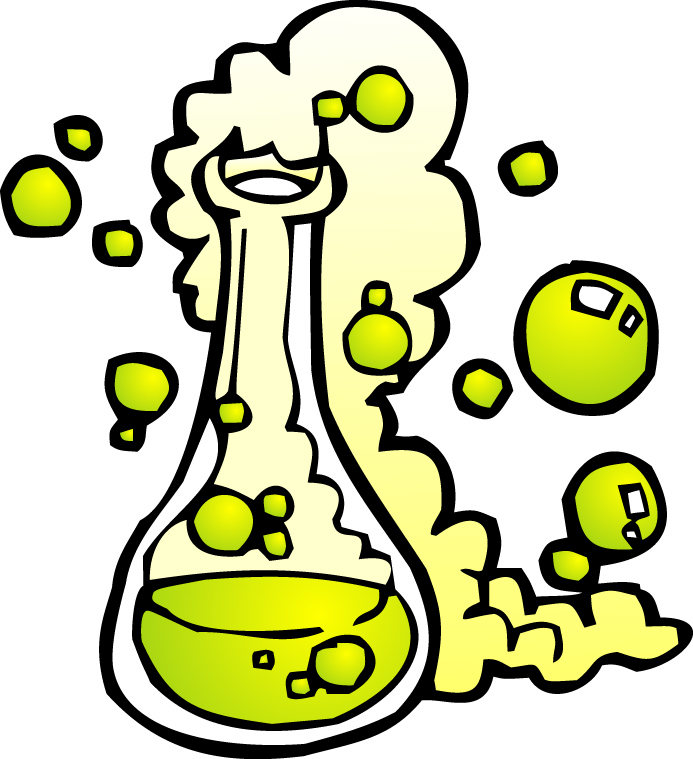 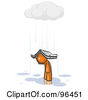 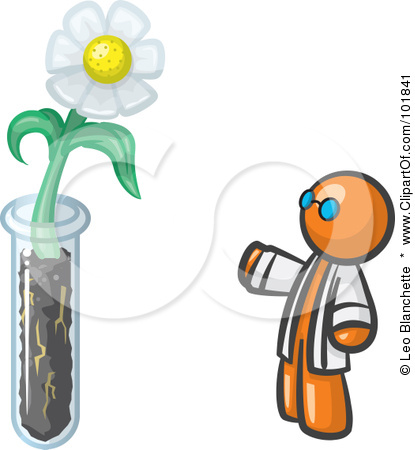 